嘉義縣新港鄉復興國民小學友善校園學生事務與輔導工作成果照片三-2-3-2-1嘉義縣新港鄉復興國民小學友善校園學生事務與輔導工作成果照片三-2-3-2-1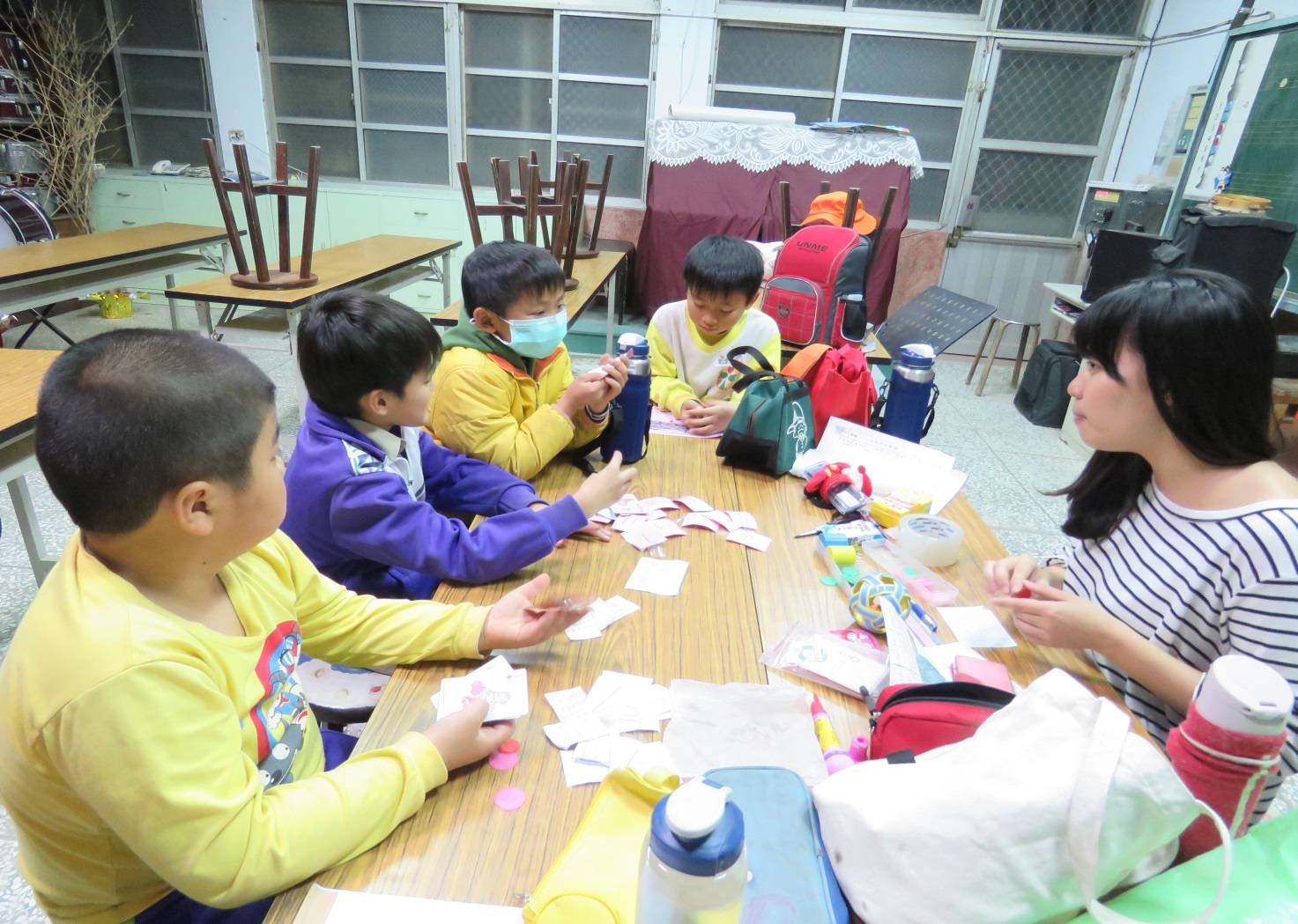 活動說明活動名稱：辦理新港文教基金會「相信工程」平日晚間課後輔導活動對象：參與相信工程課後輔導學生              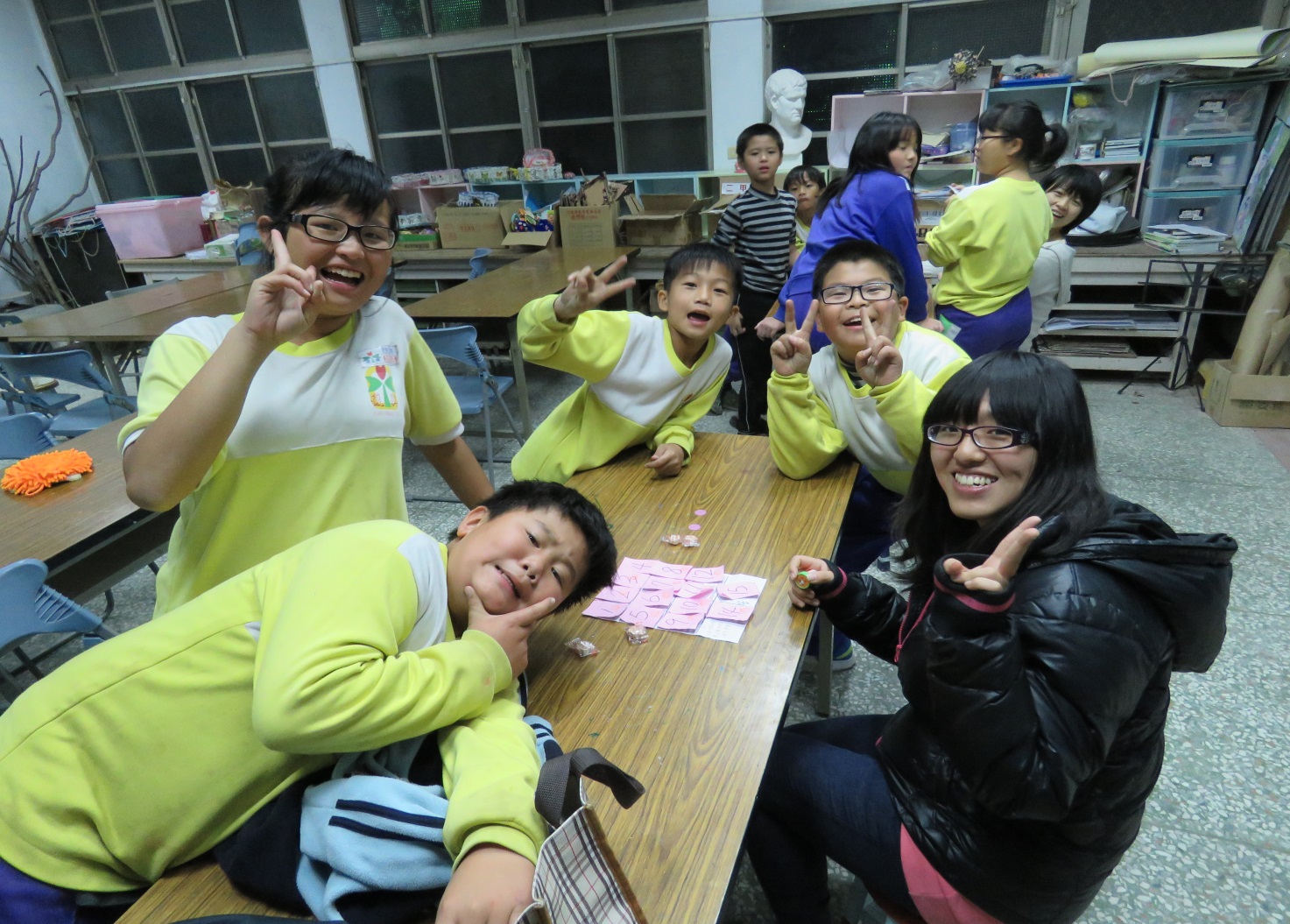 活動說明活動名稱：辦理新港文教基金會「相信工程」平日晚間課後輔導活動對象：參與相信工程課後輔導學生              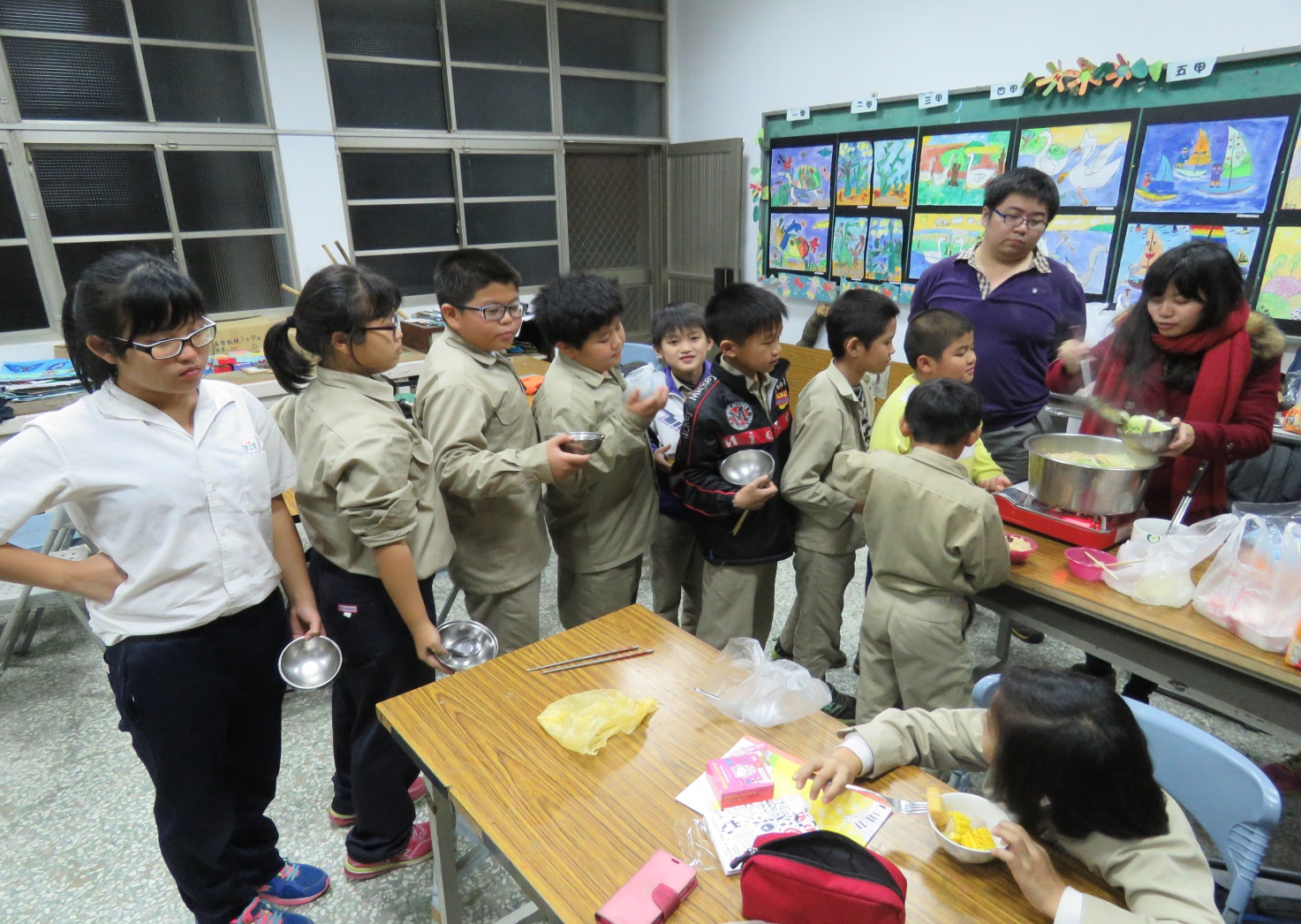 活動說明活動名稱：辦理新港文教基金會「相信工程」平日晚間課後輔導活動對象：參與相信工程課後輔導學生              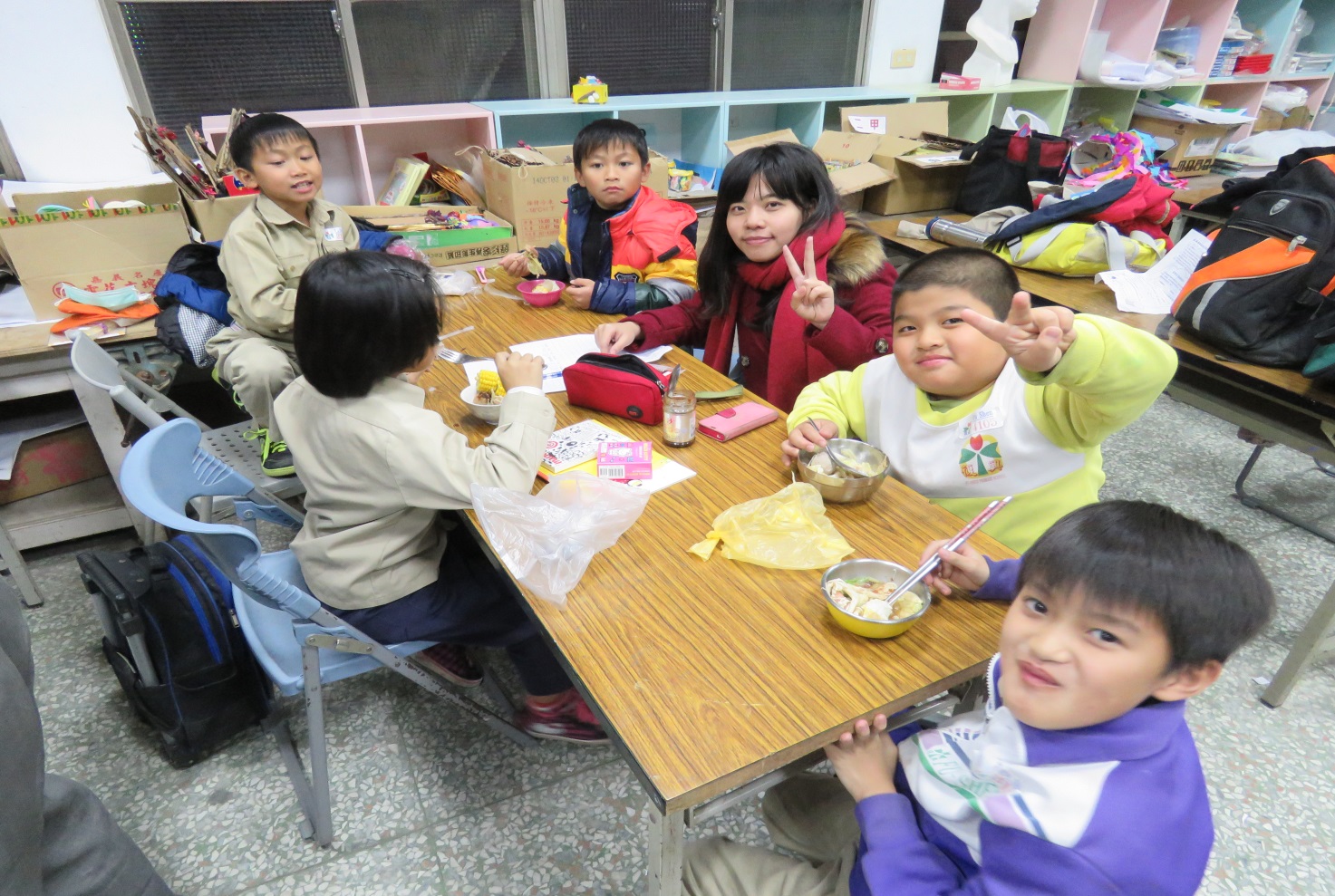 活動說明活動名稱：辦理新港文教基金會「相信工程」平日晚間課後輔導活動對象：參與相信工程課後輔導學生              